Отчёт об исполнении инвестиционной программы ТОО «Павлодарские тепловые сети» за 1 полугодие 2019 годРеконструкция НС-3, бетонирование НО ТМ-34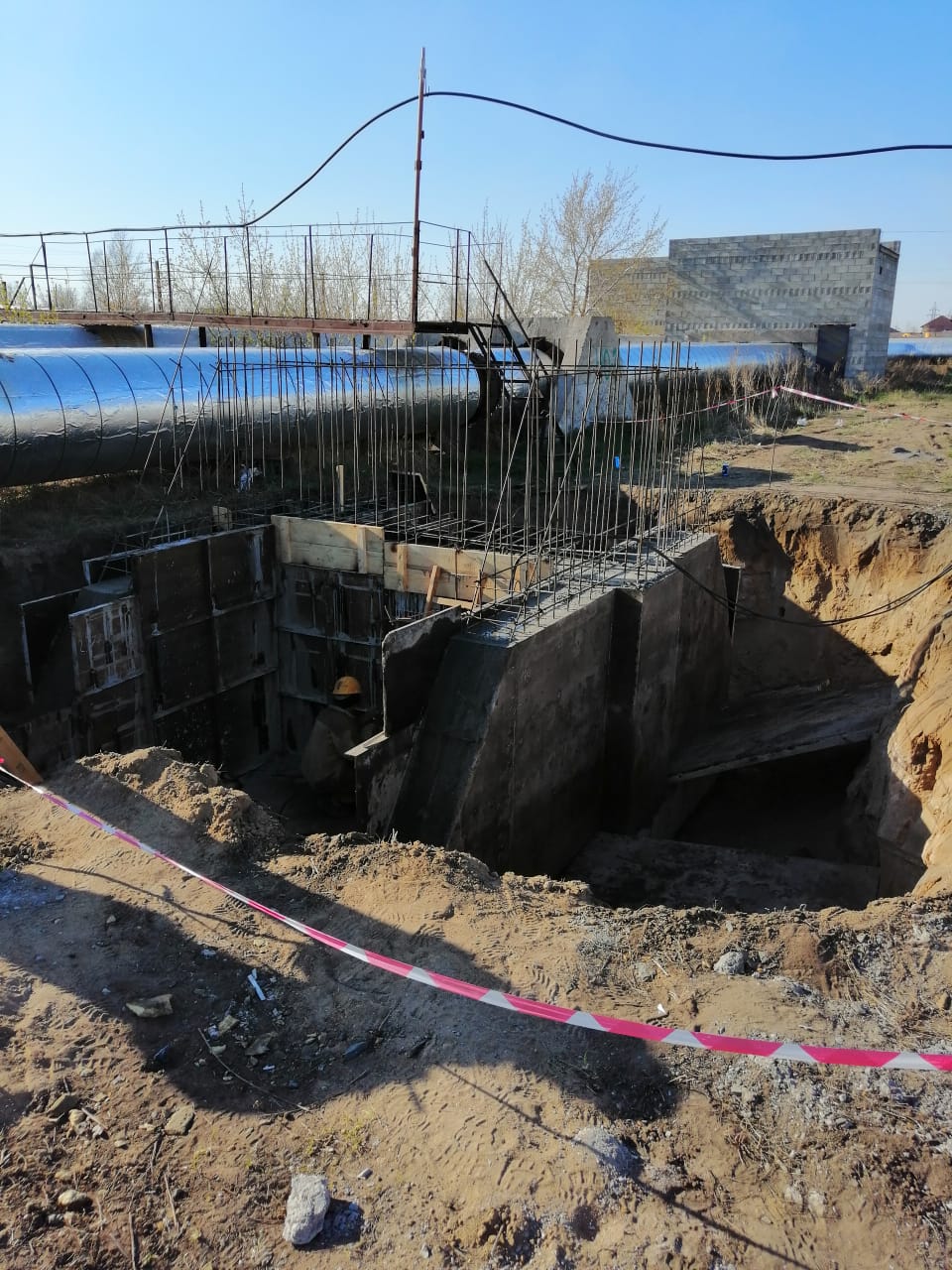 Реконструкция НС-3, заливка фундаментов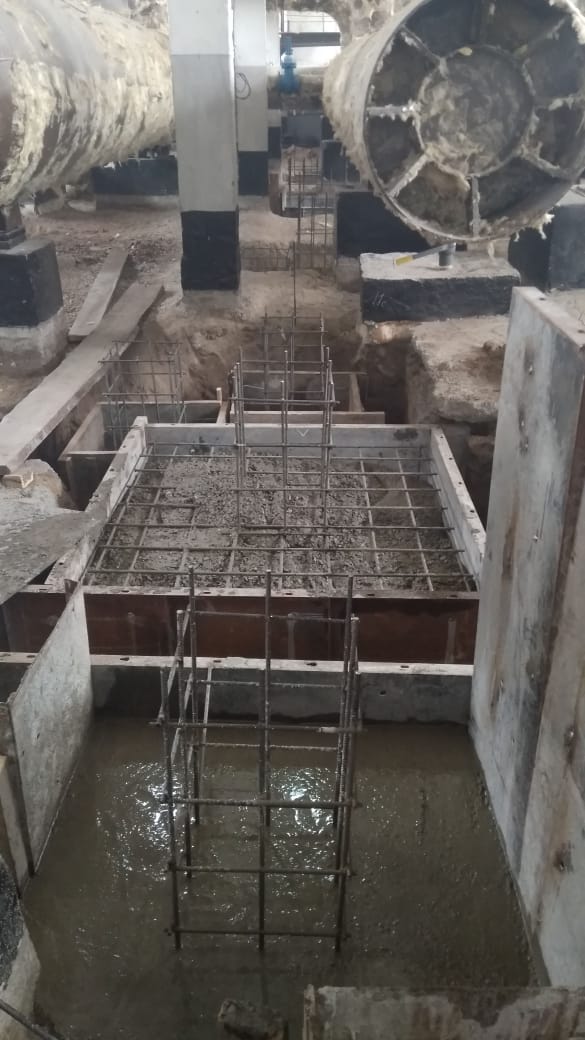 Реконструкция НС-3, монтаж неподвижной опоры ТМ-34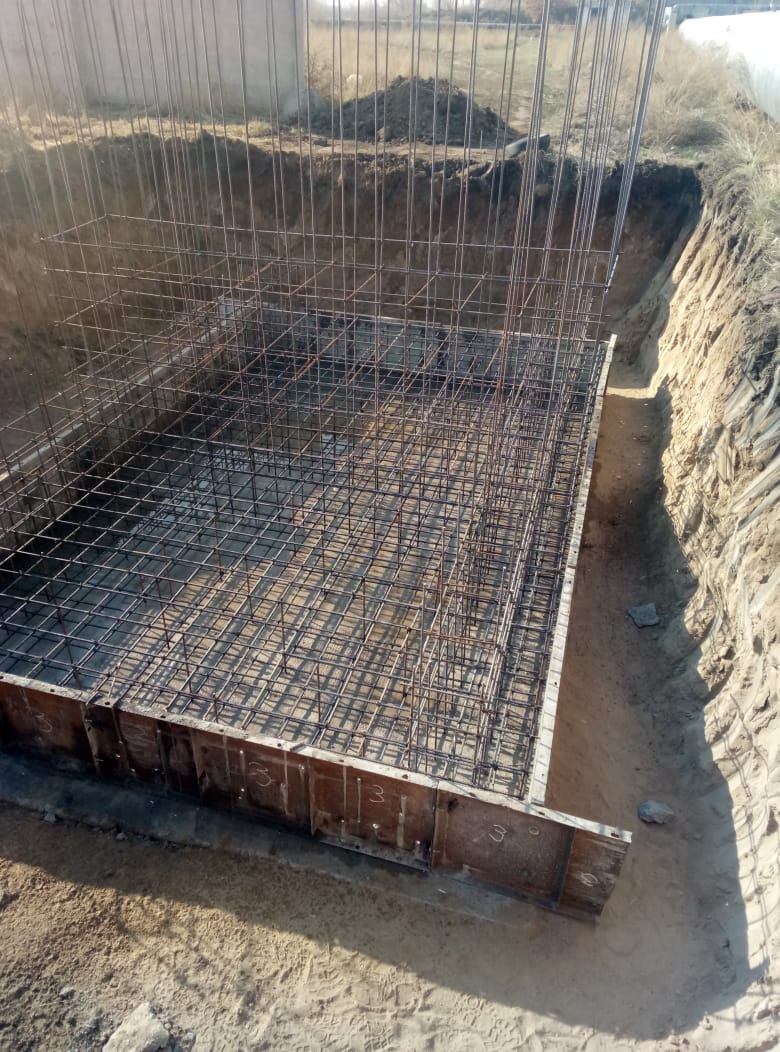 Реконструкция НС-3, строительство ТМ-34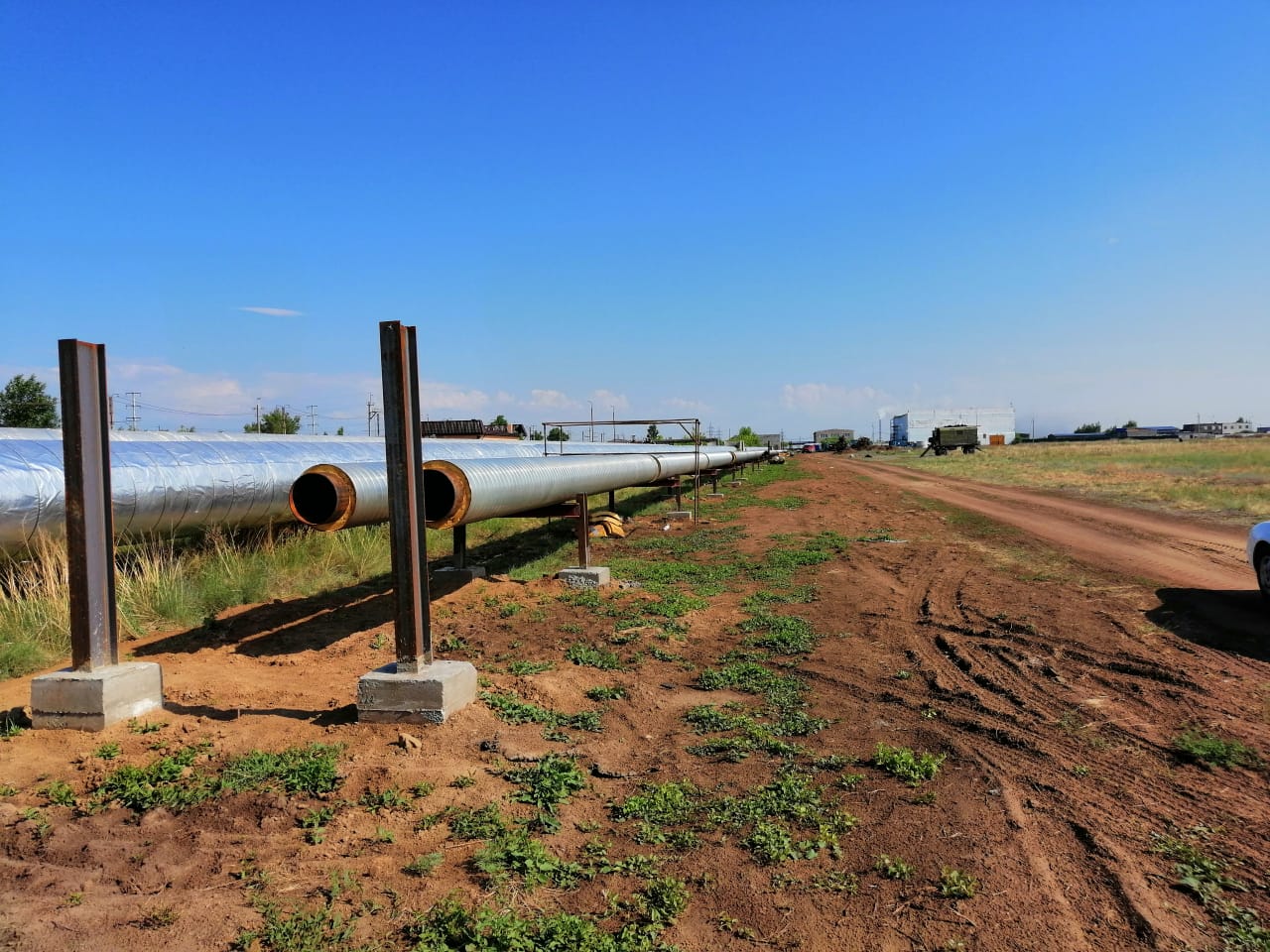 Строительство ТМ-31, заливка днища канала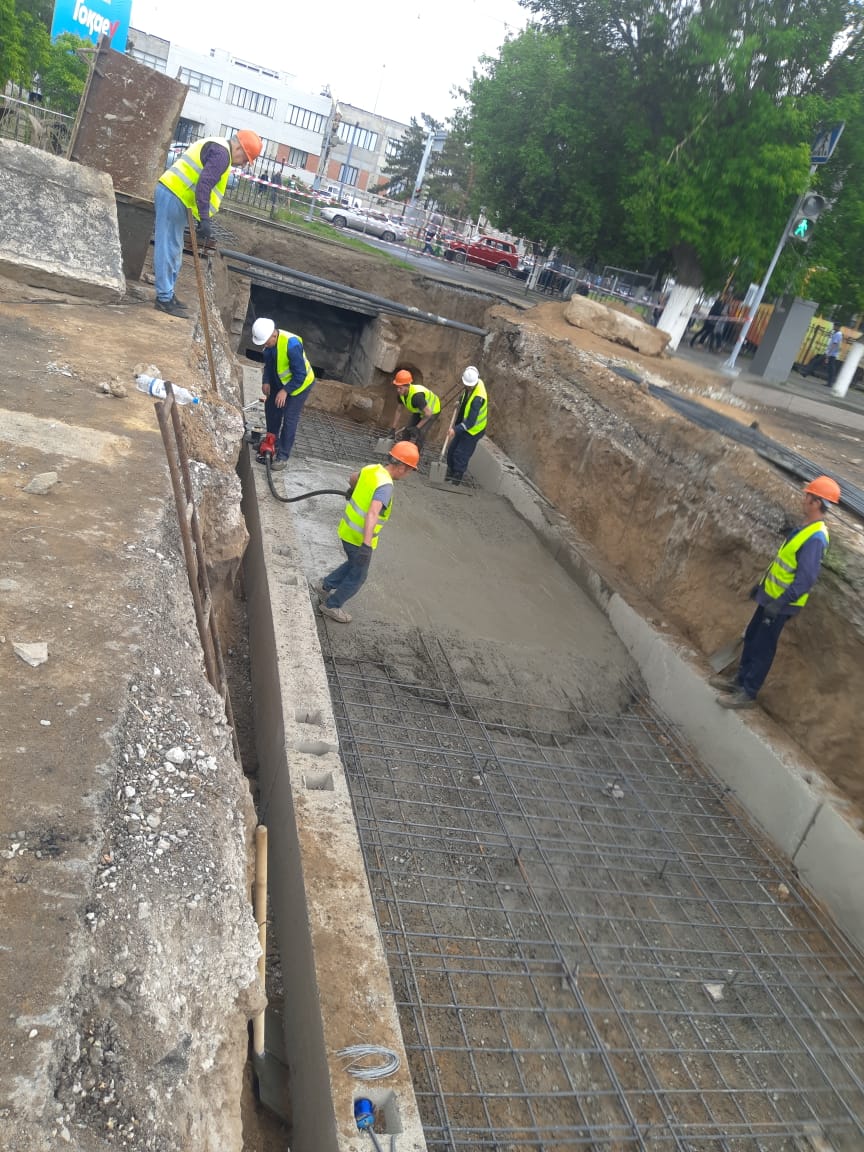 Строительство ТМ-31, земельный работы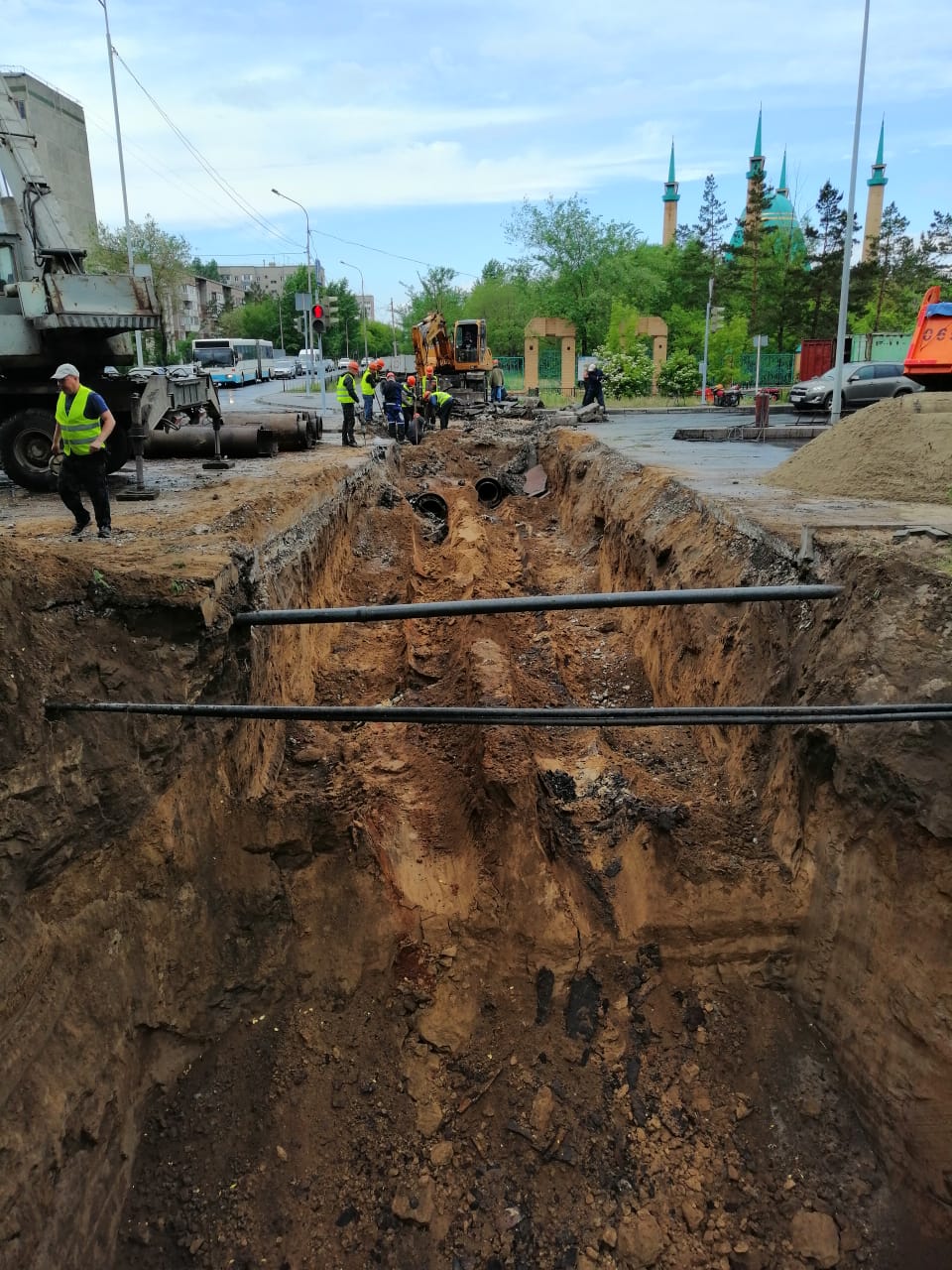 Строительство ТМ-31, монтаж жб канала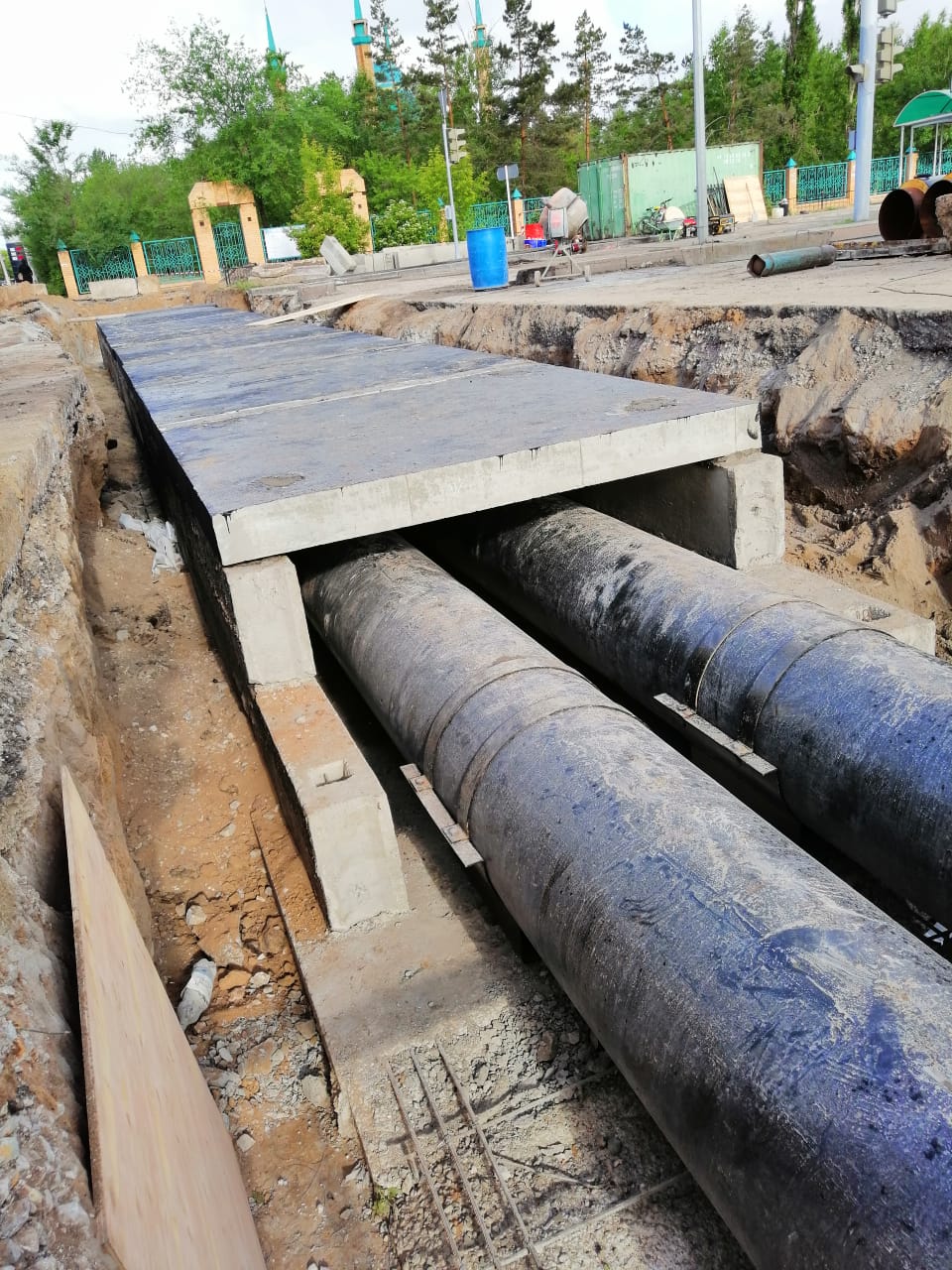 Строительство ТМ-31, монтаж НО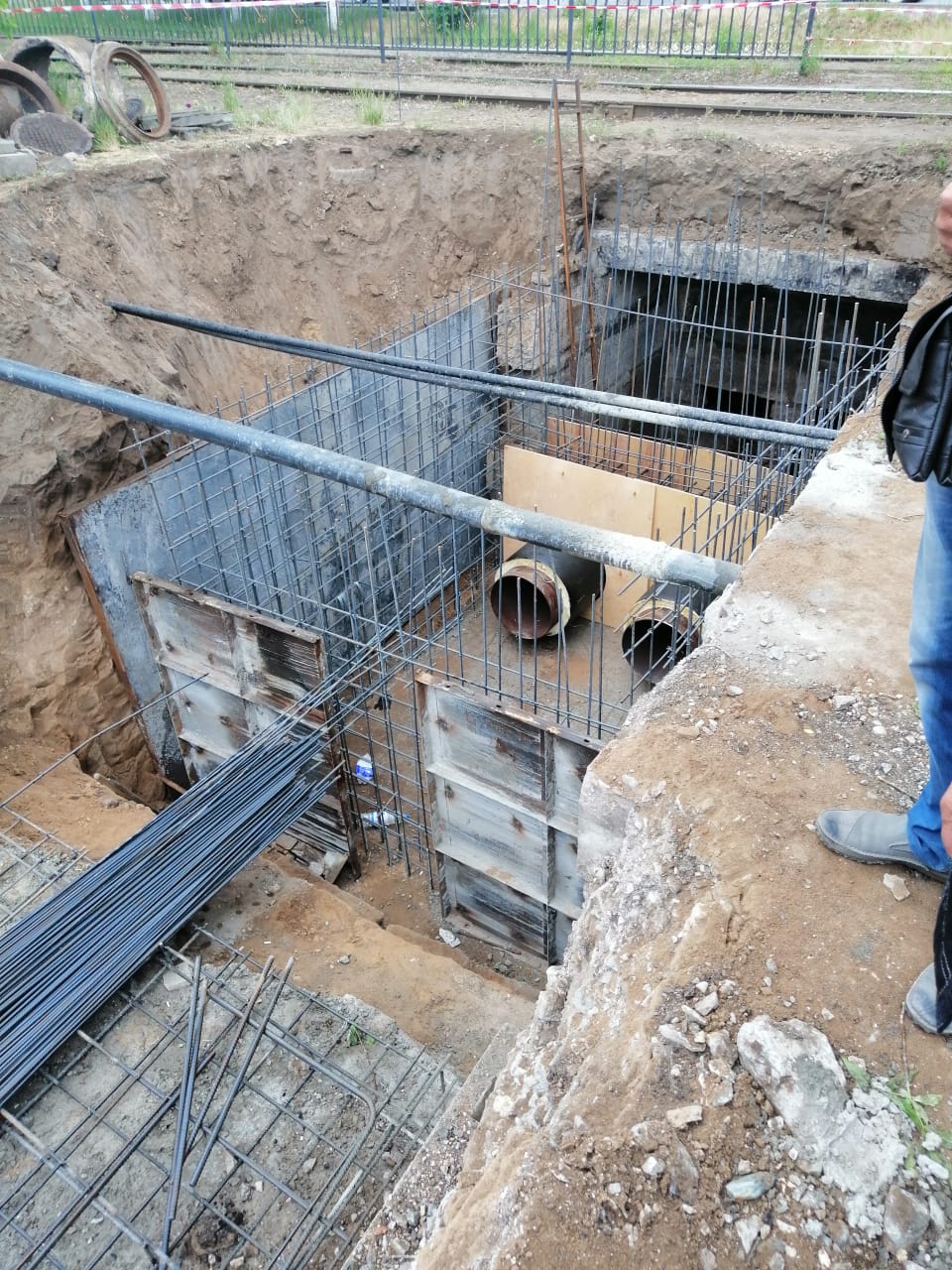 Строительство ТМ-31, монтаж трубы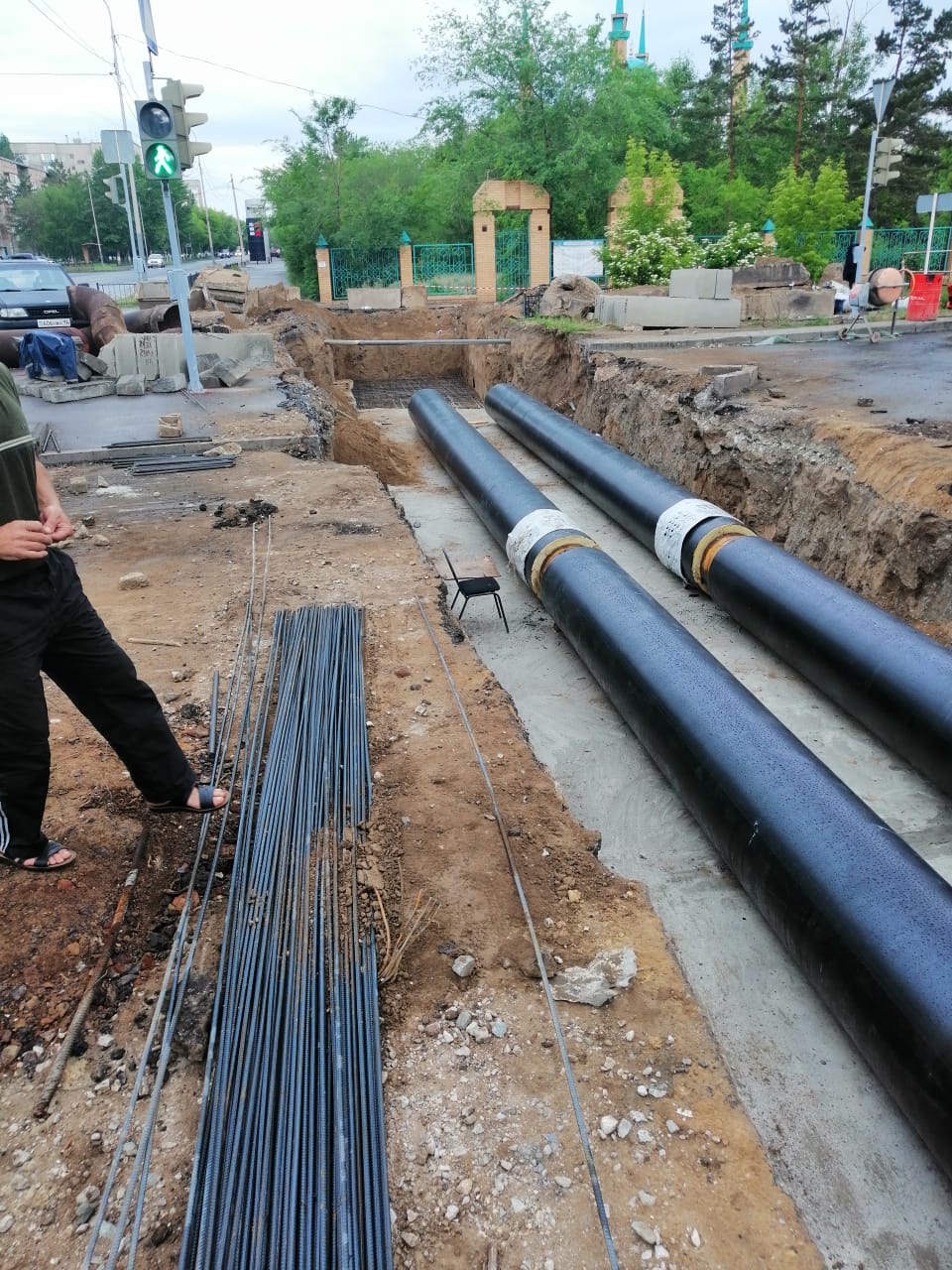 Строительство ТМ-31, сварочные работы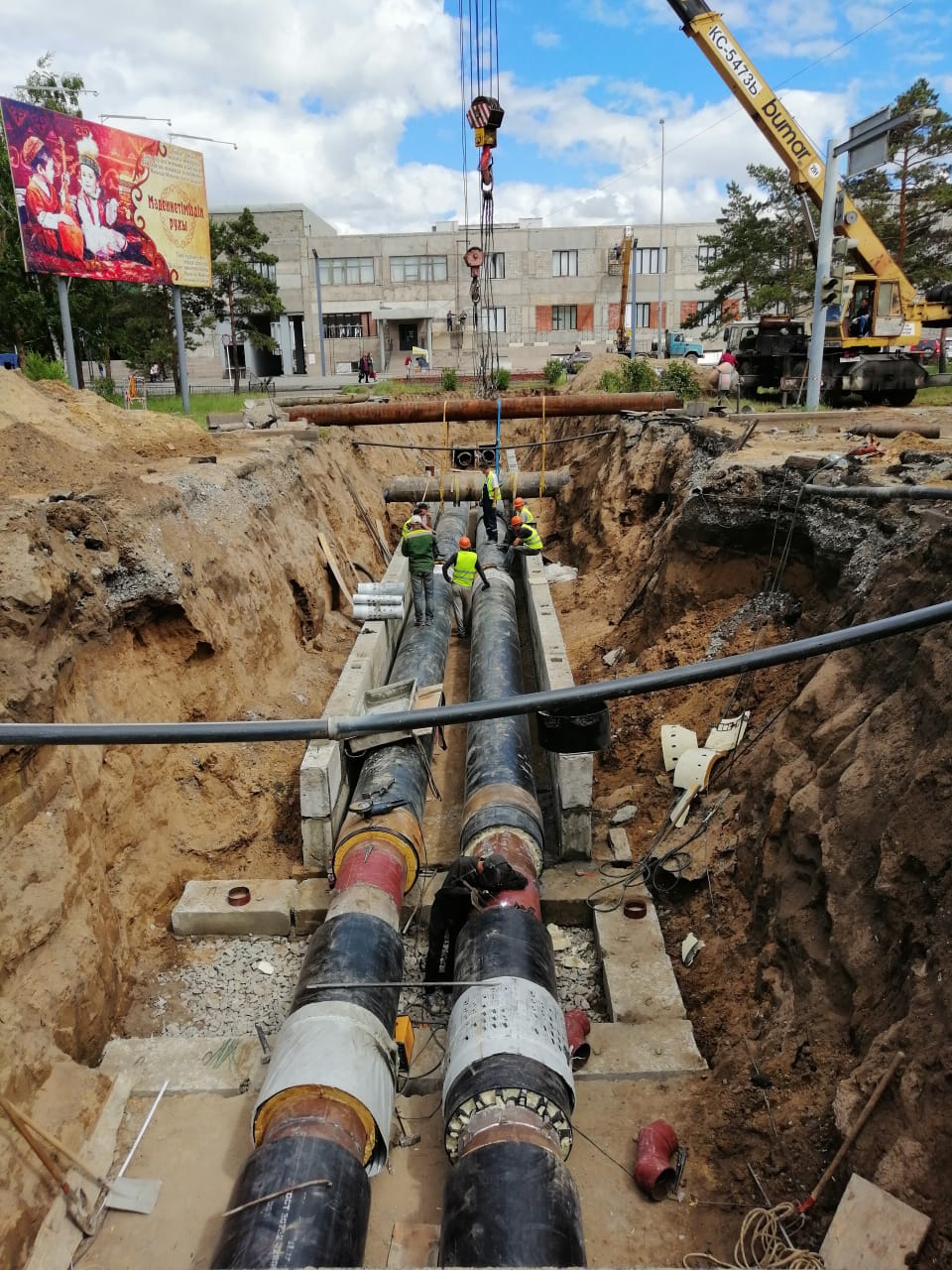 